Various Exercises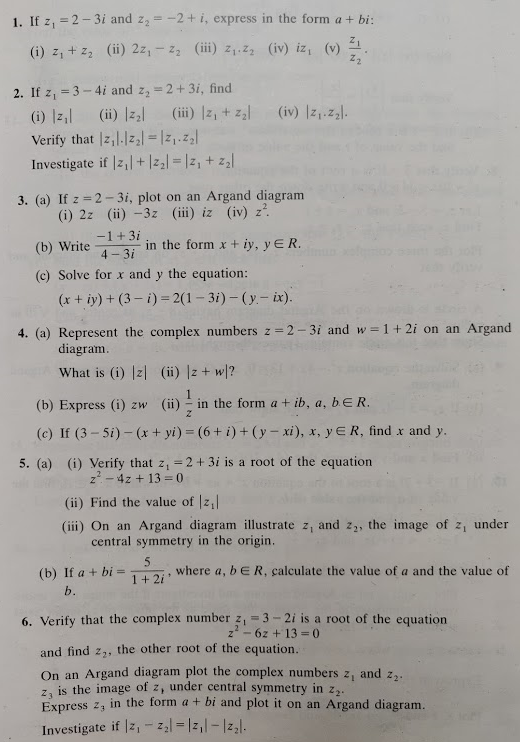 Q7 Express in the form a+bi (below)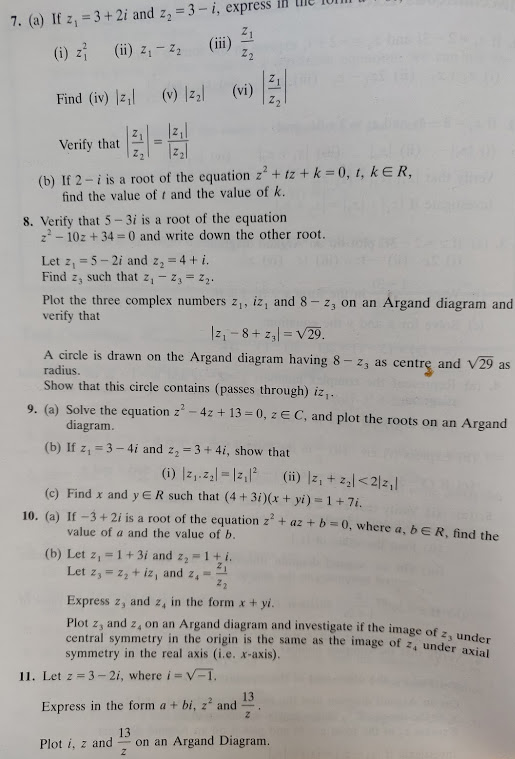 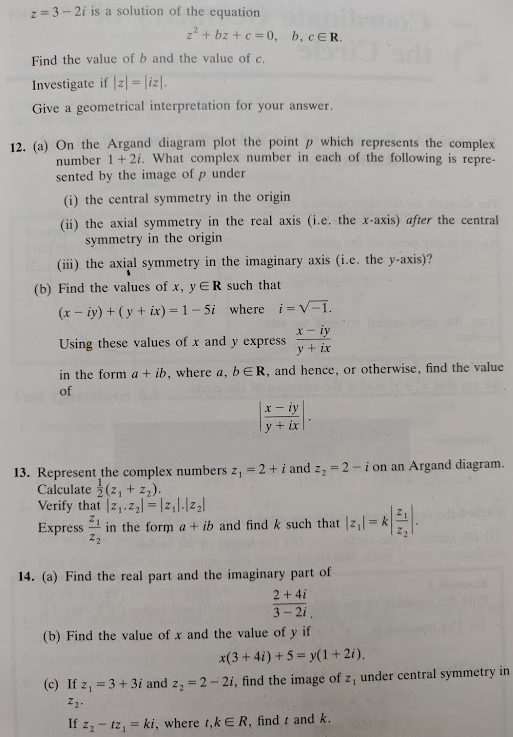 